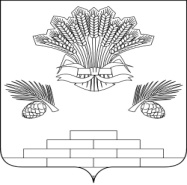 АДМИНИСТРАЦИЯ ЯШКИНСКОГО МУНИЦИПАЛЬНОГО ОКРУГА     ПОСТАНОВЛЕНИЕот «27» декабря 2022 г. №1339-п                                                      Яшкинский муниципальный  округ Об утверждении схемы расположения земельного участкана кадастровом плане территории, в кадастровом квартале 42:19:0302018, расположенного по адресу: Российская Федерация, Кемеровская область – Кузбасс, Яшкинский  муниципальный округ, пгт. Яшкино, ул. Ленинская, земельный участок 66б, площадью 880 кв. м	Рассмотрев заявление ГБУ «Центр ГКО и ТИ Кузбасса», руководствуясь Земельным кодексом Российской Федерации, Федеральным законом от 25.10.2001 № 137-ФЗ «О введении в действие Земельного кодекса Российской Федерации» (в том числе ч.10 ст.3.5), Федеральным Законом от 06.10.2003 № 131-ФЗ «Об общих принципах организации местного самоуправления в Российской Федерации», Федеральным законом от 24.07.2007 № 221-ФЗ «О кадастровой деятельности», Уставом Яшкинского муниципального округа,  администрация Яшкинского муниципального округа постановляет:1. Утвердить прилагаемую схему расположения земельного участка  на кадастровом  плане территории в кадастровом квартале 42:19:0302018, площадью 880 кв. м, расположенного по адресу: Российская Федерация, Кемеровская область – Кузбасс, Яшкинский  муниципальный округ, пгт. Яшкино, ул. Ленинская, земельный участок 66б, категория  земель – «Земли населённых пунктов», территориальная зона – «Ж3 –зона блокированной и усадебной жилой застройки».2. Срок действия настоящего постановления об утверждении схемы расположения земельного участка на кадастровом плане территории составляет 2 года с момента его подписания.3. Заявитель, обратившийся с заявлением об утверждении схемы расположения земельного участка, имеет право на обращение без доверенности с заявлением о государственном кадастровом учете образуемого земельного участка.4. Контроль за исполнением настоящего постановления возложить на   начальника МКУ «Управление имущественных отношений» - заместителя главы Яшкинского муниципального округа  Э. Г. Рыльцева.5. Настоящее постановление вступает в силу с момента подписания.        Глава  Яшкинского	муниципального округа                                                 Е. М. Курапов